	О внесении изменений в постановление администрации города Канска от 19.02.2019 № 120В целях выработки эффективных решений, учитывающих мнение общественности, по вопросам повышения уровня благоустройства дворовых территорий многоквартирных домов, общественных территорий муниципального образования и включения их в муниципальную программу «Формирование современной городской среды» на 2018 - 2024 годы (далее - муниципальная программа), а также контроля за ходом ее реализации, руководствуясь ст. ст. 30, 35 Устава города Канска, ПОСТАНОВЛЯЮ:Внести изменения в постановление администрации города Канска от 19.02.2019 № 120 «Об утверждении состава общественной комиссии по разработке и реализации муниципальной программы «Формирование современной городской среды» на 2018-2024 годы (далее – Постановление):изложить приложение к Постановлению в новой редакции согласно приложению к настоящему постановлению.2. Ведущему специалисту Отдела культуры администрации г. Канска Н.А. Велищенко опубликовать настоящее постановление в газете «Канский вестник» и разместить на официальном сайте муниципального образования город Канск в сети Интернет.3. Контроль за исполнением настоящего постановления возложить на первого заместителя главы города по вопросам жизнеобеспечения П.Н. Иванца.       4. Постановление вступает в силу со дня подписания.Глава города Канска								       А.М. БересневПриложение к постановлению администрации города Канскаот 21.02. 2020 г. № 158Приложение к постановлениюадминистрации города Канска от 19 февраля 2019 г.№ 120СОСТАВОБЩЕСТВЕННОЙ КОМИССИИ ПО РАЗРАБОТКЕ И РЕАЛИЗАЦИИМУНИЦИПАЛЬНОЙ ПРОГРАММЫ «ФОРМИРОВАНИЕ СОВРЕМЕННОЙГОРОДСКОЙ СРЕДЫ» НА 2018-2024 ГОДЫ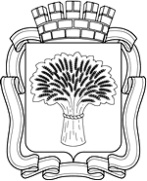 Российская ФедерацияАдминистрация города Канска
Красноярского краяПОСТАНОВЛЕНИЕРоссийская ФедерацияАдминистрация города Канска
Красноярского краяПОСТАНОВЛЕНИЕРоссийская ФедерацияАдминистрация города Канска
Красноярского краяПОСТАНОВЛЕНИЕРоссийская ФедерацияАдминистрация города Канска
Красноярского краяПОСТАНОВЛЕНИЕ21.02.2020 г.                   №158N п/пФамилия, имя, отчество1ИванецПетр НиколаевичПервый заместитель главы города по вопросам жизнеобеспечения, председатель комиссии2ЛаптеваОльга МихайловнаКонсультант Главы города по связям с общественностью, заместитель председателя3Боборик Максим ВладимировичНачальник УСиЖКХ администрации города КанскаЧлены комиссии:Члены комиссии:Члены комиссии:4КоноваленкоКонстантин СергеевичЧлен политсовета местного отделения ВПП "ЕДИНАЯ РОССИЯ"5КреминскийНиколай АнатольевичДепутат Законодательного собрания Красноярского края6ФилиповИгорь АлександровичДепутат Канского городского Совета депутатов7ДжегетАндрей ВитальевичЧлен политсовета местного отделения ВПП "ЕДИНАЯ РОССИЯ"8СтомаСергей ПетровичПредставитель Общероссийского народного фронта в г. Канске9ХворовВиктор АндреевичПредседатель местной общественной организации ветеранов (пенсионеров) войны, труда, Вооруженных сил и правоохранительных органов10ШаталоваЛариса ФедоровнаПредседатель местной общественной палаты города Канска11РузаеваЕлена ВладимировнаГражданский активист, житель города Канска12МастренкоЕвгений ВладимировичНачальник территориального подразделения КГБУ "УКС" Красноярского края13КлементьевАлександр СергеевичРуководитель территориального подразделения по восточной группе районов Службы строительного надзора и жилищного контроля Красноярского края14ШахранюкАлексей ВикторовичГражданский активист, житель города Канска15ЯньковБорис ГеоргиевичГражданский активист, житель города Канска16КнязевИгорь НиколаевичПредседатель Канского отделения Всероссийского общества слепых17ВысочинаИда РудольфовнаПредседатель Канского отделения Всероссийского общества глухих18ДробушевскийАлександр АлександровичПредседатель Канского отделения Всероссийского общества инвалидов19ТарасВячеслав ВикторовичПредставитель ГИБДД УМВД20ОрловВладимир ИвановичРуководитель Управления по делам ГО, ЧС и ПБ21АпановичТатьяна АнатольевнаРуководитель архитектуры администрации г. Канска22ШопенковаТатьяна ЮрьевнаРуководитель управления образования23Байков Виталий ВладимировичНачальник Канского МРО КГКУ «Управление автомобильных дорог по Красноярскому краю»24ЛеонтьеваИрина ВладимировнаНачальник отдела культуры администрации г. Канска